T.C.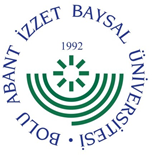 BOLU ABANT İZZET BAYSAL ÜNİVERSİTESİLİSANSÜSTÜ EĞİTİM ENSTİTÜSÜ MÜDÜRLÜĞÜPROGRAMA DERS EKLEME/DEĞİŞİKLİK ÖNERİ FORMUPROGRAM ÖĞRENME ÇIKTISI İLİŞKİSİ   -------------------------------------------------------------------------------------------------------------------------------------------------------------                Not : Bu form formata müdahale  edilmeden  her  ders için ayrı  ayrı elektronik  ortamda (müdahale edilebilen kısımlar          Times New Roman yazı tipinde  ve 10 punto olarak doldurulmalı, hiçbir alan boş geçilmemeli, şayet boş geçilecek  ise kısa       çizgi (-) işareti konulmalıdır.)  hazırlanmalı,  Enstitü  Anabilim  Dalı  Başkanlığınca  ADAK   kararı  ve  üst    yazı  ile   Enstitü        Müdürlüğüne gönderilmelidir. Anabilim Dalı/ Program AdıAnabilim Dalı/ Program AdıDersi Öneren Öğretim Üyesi (Üyeleri)Dersi Öneren Öğretim Üyesi (Üyeleri)Dersin Önerildiği ProgramıDersin Önerildiği ProgramıYapılan ÖneriYapılan ÖneriYapılan Önerinin “Programın amacı ve öğrenim hedefleri açısından gerekçesi”Yapılan Önerinin “Programın amacı ve öğrenim hedefleri açısından gerekçesi”Değişiklik Önerilen (Mevcut hali) Dersin Adı Değişiklik Önerilen (Mevcut hali) Dersin Adı KoduTUKr.AKTSDersin DurumuEklenmesi/Değişiklik Önerilen (Yeni hali) Dersin Adı Eklenmesi/Değişiklik Önerilen (Yeni hali) Dersin Adı Eklenmesi/Değişiklik Önerilen (Yeni hali) Dersin Adı TUKr.AKTSDersin DurumuDersin Verileceği Yarıyıl Dersin Verileceği Yarıyıl Öğrenim SistemiÖğrenim SistemiEğitim DiliEğitim DiliDersin Ön Koşulu Olan Dersler Dersin Ön Koşulu Olan Dersler Ders İçin Önerilen Diğer HususlarDers İçin Önerilen Diğer HususlarDers İçin Önerilen Kaynaklar (Kitap vb)Ders İçin Önerilen Kaynaklar (Kitap vb)DERSİN AMACIDERSİN AMACIDERSİN AMACIDERSİN AMACIDERSİN AMACIDERSİN AMACIDERSİN AMACIDERSİN AMACIDERSİN İÇERİĞİDERSİN İÇERİĞİDERSİN İÇERİĞİDERSİN İÇERİĞİDERSİN İÇERİĞİDERSİN İÇERİĞİDERSİN İÇERİĞİDERSİN İÇERİĞİDERS ÖĞRENME ÇIKTILARI (Ders içeriğine uygun şekilde ve sayıda doldurunuz)DERS ÖĞRENME ÇIKTILARI (Ders içeriğine uygun şekilde ve sayıda doldurunuz)DERS ÖĞRENME ÇIKTILARI (Ders içeriğine uygun şekilde ve sayıda doldurunuz)DERS ÖĞRENME ÇIKTILARI (Ders içeriğine uygun şekilde ve sayıda doldurunuz)DERS ÖĞRENME ÇIKTILARI (Ders içeriğine uygun şekilde ve sayıda doldurunuz)DERS ÖĞRENME ÇIKTILARI (Ders içeriğine uygun şekilde ve sayıda doldurunuz)DERS ÖĞRENME ÇIKTILARI (Ders içeriğine uygun şekilde ve sayıda doldurunuz)DERS ÖĞRENME ÇIKTILARI (Ders içeriğine uygun şekilde ve sayıda doldurunuz)12345678910PROGRAM ÇIKTILARI (http://bologna.ibu.edu.tr/ adresinden erişilebilir)PROGRAM ÇIKTILARI (http://bologna.ibu.edu.tr/ adresinden erişilebilir)PROGRAM ÇIKTILARI (http://bologna.ibu.edu.tr/ adresinden erişilebilir)PROGRAM ÇIKTILARI (http://bologna.ibu.edu.tr/ adresinden erişilebilir)PROGRAM ÇIKTILARI (http://bologna.ibu.edu.tr/ adresinden erişilebilir)PROGRAM ÇIKTILARI (http://bologna.ibu.edu.tr/ adresinden erişilebilir)PROGRAM ÇIKTILARI (http://bologna.ibu.edu.tr/ adresinden erişilebilir)PROGRAM ÇIKTILARI (http://bologna.ibu.edu.tr/ adresinden erişilebilir)1234567891011121314151617181920HAFTALIK KONULARHAFTALIK KONULARHAFTALIK KONULARHAFTALIK KONULARHAFTALIK KONULARHAFTALIK KONULARHAFTALIK KONULARHAFTALIK KONULARHafta KonuKonuKonuKonuKonuKonuKonu1234567891011121314DEĞERLENDİRMEDEĞERLENDİRMEDEĞERLENDİRMEDEĞERLENDİRMESAYISIKATKI (%)KATKI (%)KATKI (%)Yarıyıl (Yıl içi) EtkinlikleriYarıyıl (Yıl içi) EtkinlikleriYarıyıl (Yıl içi) EtkinlikleriYarıyıl (Yıl içi) EtkinlikleriFinal SınavıFinal SınavıFinal SınavıFinal SınavıTOPLAMTOPLAMTOPLAMTOPLAMYARIYIL (YIL İÇİ) ETKİNLİKLERİYARIYIL (YIL İÇİ) ETKİNLİKLERİYARIYIL (YIL İÇİ) ETKİNLİKLERİYARIYIL (YIL İÇİ) ETKİNLİKLERİAra Sınav Ara Sınav Ara Sınav Ara Sınav ÖdevÖdevÖdevÖdevDerse KatılımDerse KatılımDerse KatılımDerse KatılımTOPLAMTOPLAMTOPLAMTOPLAMDÖNEM SONU SINAVI (FİNAL)DÖNEM SONU SINAVI (FİNAL)DÖNEM SONU SINAVI (FİNAL)DÖNEM SONU SINAVI (FİNAL)Final Final Final Final Sınıf İçi SunumSınıf İçi SunumSınıf İçi SunumSınıf İçi SunumTOPLAMTOPLAMTOPLAMTOPLAMİŞ YÜKÜNÜN HESAPLANMASIİŞ YÜKÜNÜN HESAPLANMASIİŞ YÜKÜNÜN HESAPLANMASIİŞ YÜKÜNÜN HESAPLANMASIİŞ YÜKÜNÜN HESAPLANMASIİŞ YÜKÜNÜN HESAPLANMASIİŞ YÜKÜNÜN HESAPLANMASIİŞ YÜKÜNÜN HESAPLANMASIAktivitelerAktivitelerAktivitelerAktivitelerAktivitelerSayıSüre (Saat)Toplam İş Yükü (Saat)Ara SınavAra SınavAra SınavAra SınavAra SınavFinal Sınavı Final Sınavı Final Sınavı Final Sınavı Final Sınavı Ara Sınav İçin Bireysel ÇalışmaAra Sınav İçin Bireysel ÇalışmaAra Sınav İçin Bireysel ÇalışmaAra Sınav İçin Bireysel ÇalışmaAra Sınav İçin Bireysel ÇalışmaFinal Sınavı İçin Bireysel ÇalışmaFinal Sınavı İçin Bireysel ÇalışmaFinal Sınavı İçin Bireysel ÇalışmaFinal Sınavı İçin Bireysel ÇalışmaFinal Sınavı İçin Bireysel ÇalışmaTOPLAM İŞ YÜKÜ (SAAT)TOPLAM İŞ YÜKÜ (SAAT)TOPLAM İŞ YÜKÜ (SAAT)TOPLAM İŞ YÜKÜ (SAAT)TOPLAM İŞ YÜKÜ (SAAT)Dersin AKTS Kredisi= Toplam İş Yükü (Saat) /30 (Saat/AKTS) =Dersin AKTS Kredisi= Toplam İş Yükü (Saat) /30 (Saat/AKTS) =Dersin AKTS Kredisi= Toplam İş Yükü (Saat) /30 (Saat/AKTS) =Dersin AKTS Kredisi= Toplam İş Yükü (Saat) /30 (Saat/AKTS) =Dersin AKTS Kredisi= Toplam İş Yükü (Saat) /30 (Saat/AKTS) =Ö.Ç.1Ö.Ç.2Ö.Ç.3Ö.Ç.4Ö.Ç.5Ö.Ç.6Ö.Ç.7Ö.Ç.8Ö.Ç.9Ö.Ç.10P.Ç.1P.Ç.2P.Ç.3P.Ç.4P.Ç.5P.Ç.6P.Ç.7P.Ç.8P.Ç.9P.Ç.10P.Ç.11P.Ç.12P.Ç.13P.Ç.14P.Ç.15P.Ç.16P.Ç.17P.Ç.18P.Ç.19P.Ç.20Dersin Program Çıktısı İle İlişki DurumuDersin Program Çıktısı İle İlişki DurumuProgram ÇıktısıEvetHayırPC-1PC-2PC-3PC-4PC-5PC-6PC-7PC-8PÇ-9PÇ-10PÇ-11PÇ-12PÇ-13PÇ-14PÇ-15PÇ-16PÇ-17PÇ-18PÇ-19PÇ-20                                EADB Unvanı Adı Soyadı: 